Rise of DictatorsNames: ______________________________________________________________________________ 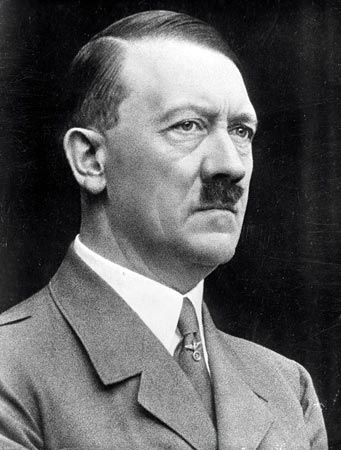 